Сумська міська радаВиконавчий комітетРІШЕННЯ	Враховуючи Протокол засідання міської комісії з питань техногенно- екологічної безпеки і надзвичайних ситуацій (ТЕБ і НС) від                        №     , з метою запобігання поширення хвороби на територію Сумської міської ОТГ, керуючись частиною першою статті 52 Закону України «Про місцеве самоврядування в Україні», виконавчий комітет Сумської міської радиВИРІШИВ:Внести зміни до рішення виконавчого комітету від 25.03.2020 № 169 «Про додаткові обмежувальні заходи щодо запобігання та поширення на території Сумської міської об’єднаної територіальної громади гострої респіраторної хвороби COVID-19», а саме: викласти пункт 2 в новій редакції:«2. Створити стаціонарні контрольно-пропускні пункти на в’їздах на територію Сумської міської об’єднаної територіальної громади:- вул. Білопільський шлях (в районі будинку № 38);- проспект Курський (біля перехрестя «проспект Курський -                          вул. Брянська»).»Міський голова                                                                               О.М. ЛисенкоКононенко С.В. 700-510, 700-519Розіслати: згідно зі спискомЛИСТ ПОГОДЖЕННЯдо проекту рішення виконавчого комітету Сумської міської ради «Про внесення змін до рішення виконавчого комітету від 25.03.2020 № 169 «Про додаткові обмежувальні заходи щодо запобігання та поширення на території Сумської міської об’єднаної територіальної громади гострої респіраторної хвороби COVID-19»»Проект рішення підготовлено з урахуванням вимог Закону України «Про доступ до публічної інформації» та Закону України «Про захист персональних даних».                                                                                                                                 С.В. Кононенко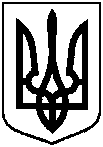                            Проект                     Оприлюднено                     «___» ______ 2020 р.   Про внесення змін до рішення виконавчого комітету від 25.03.2020 № 169 «Про додаткові обмежувальні заходи щодо запобігання та поширення на території Сумської міської об’єднаної територіальної громади гострої респіраторної хвороби COVID-19»Начальник відділу з питаньвзаємодії з правоохороннимиорганами та оборонної роботи С.В. КононенкоЗаступник міського головиз питань діяльностівиконавчих органів радиМ.О. ГалицькийНачальник відділу протокольної роботита контролюЛ.В. МошаНачальник правового управлінняО.В. ЧайченкоЗаступник міського  голови,керуючий справамивиконавчого комітету С.Я. Пак